																												September 16, 2019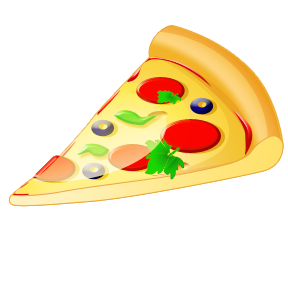 Dear Families,Every Friday will be pizza day. Beginning this Friday, September 20th  the children will have the opportunity to purchase pizza for lunch.  The price per slice is $2.00.  Students may order one or two slices. Please have your child bring his or her money to school by Thursday morning. If you do not send in money by Thursday morning, pizza will not be ordered for your child and you will need to send a lunch to school with your child on Friday.   This will continue throughout the school year.  Make sure that your child’s money is brought to school in an envelope or a baggie with his or her name on it.  Children who are ordering pizza on Fridays should still bring a drink and a snack to school.  Please feel free to contact me at: nlesta@springsschool.org with any questions or concerns.Thank you,Nicole Lesta                                                                                                              16 de Septiembre de 2019Queridas familias,	Cada viernes será el día de la pizza. A partir de este viernes, 20 de Septiembre los niños tendrán la oportunidad de comprar pizza para el almuerzo. El precio por rodaja es de $ 2.00. Los estudiantes pueden ordenar una o dos rebanadas. Por favor, haga que su hijo traiga su dinero a la escuela el Jueves por la mañana. Si no envía dinero el jueves por la mañana, la pizza no se ordenará para su hijo y usted tendrá que enviar un almuerzo a la escuela con su hijo el Viernes. Esto continuará durante todo el año escolar. Asegúrese de que el dinero de su hijo se traiga a la escuela en un sobre o una bolsa con su nombre en él. Los niños que piden pizza los Viernes deben traer una bebida y un refrigerio a la escuela. Por favor no dude en ponerse en contacto conmigo en: nlesta@springsschool.org con cualquier pregunta o preocupación.							Gracias,							Nicole Lesta